.Intro : 20 Counts (4 counts from singing)Sec.1: Walk, Walk, Out, Out, Touch, Hitch, Back toe Touch, T 1/2 R, Full Turn R, FWD(Arm Movement : Make a heart with hands and draw a rainbow shape on both side)Sec. 2: Back, Back, Coaster Cross Step, Turn 1/4 R Scissors Step, Diagonal Forward R, Touch, Diagonal Forward L, Touch** RESTART - Wall 5, after Count 16Sec. 3: Side, Behind, Side, Cross Rock, Recover, Side, Cross, Back, Back, Cross, Back, BackSec. 4: Heel Grind Turn 3/8 R, Back, Coaster Step, hip Bump Twice, Turn 1/4 L Sailor Step, Hitch(Right Hand flick out twice on shoulder height)Start AgainContacts :-Dwight Meessen - dwightmeessen@hotmail.comJunghye Yoon - linedancequeen7@gmail.comSee The Rainbow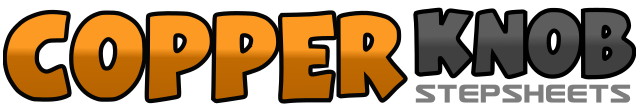 .......Count:32Wall:4Level:High Improver.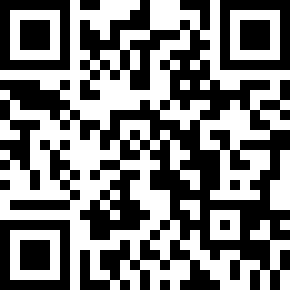 Choreographer:Dwight Meessen (NL) & Junghye Yoon (KOR) - November 2020Dwight Meessen (NL) & Junghye Yoon (KOR) - November 2020Dwight Meessen (NL) & Junghye Yoon (KOR) - November 2020Dwight Meessen (NL) & Junghye Yoon (KOR) - November 2020Dwight Meessen (NL) & Junghye Yoon (KOR) - November 2020.Music:Together - SiaTogether - SiaTogether - SiaTogether - SiaTogether - Sia........1 2Step Forward RF (1), Step Forward LF (2)&3Step RF to right Side (&), Step LF to Left Side (3)&4Touch RF beside to LF(&), Hitch RF (4)5 6Toe Touch Back RF (5), Turn 1/2 R Step Forward RF (6)7&8&Turn 1/2 R Step Back LF (7), Turn 1/2 R Step Forward LF(7), Step Forward LF (8),Touch Back RF (&) (6:00)1 2Step Back RF (1), Step Back LF (2)3&4Step Back RF (3), Step LF next to RF (&), Cross RF Over LF (4)5&6Step LF to Left Side (5), Turn 1/4 R Step RF Close to LF (&), Step forward LF (6) (9:00)7&Step RF Diagonal R Forward (7), Touch LF next to RF (&),8&Step LF Diagonal L Forward (8), Touch RF next to LF (&)1 2&Step RF to Right Side (1), Behind LF Cross RF (2), Step RF to Right Side (&),3&4Cross Rock RF (3), Recover on RF (&), Step LF to Left Side (4)5&6Cross RF Over LF (5), Step Back LF (&), Step RF to Right Diagonal Back (6)7&8Cross LF Over RF (7), Step Back RF (&), Step LF to Left Diagonal Back (8)1 2Heel Grind RF with Turn 13/8 R (1), Step Back LF (2) (12:00)3&4Step Back RF (3), Step LF Close RF (&), Step Forward RF (4)5 6Hip Bump Left X 2 (5, 6)7&8Turn 1/4 L Cross Step LF Behind RF (7), Step RF to Right Side (7), Step Forward LF with Hitch RF (8) (9:00) (Arm Movement : Point to the sky with both fingers)